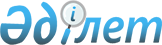 О внесении изменения в решение Баянаульского районного маслихата от 24 июля 2017 года № 101/16 "Об определении размера и порядка оказания жилищной помощи по Баянаульскому району"Решение Баянаульского районного маслихата Павлодарской области от 14 декабря 2023 года № 83/11. Зарегистрировано в Департаменте юстиции Павлодарской области 14 декабря 2023 года № 7444-14
      Баянаульский районный маслихат РЕШИЛ:
      1. Внести в решение Баянаульского районного маслихата "Об определении размера и порядка оказания жилищной помощи по Баянаульскому району" от 24 июля 2017 года № 101/16 (зарегистрировано в Реестре государственной регистрации нормативных правовых актов под № 5591) следующее изменение:
      приложение к указанному решению изложить в новой редакции согласно приложению к настоящему решению.
      2. Настоящее решение вводится в действие по истечении десяти календарных дней после дня его первого официального опубликования. Размер и порядок оказания жилищной помощи в Баянаульском районе Глава 1. Общие положения
      1. Жилищная помощь предоставляется за счет средств местного бюджета малообеспеченным семьям (гражданам), постоянно зарегистрированным и проживающим в жилище на территории Баянаульского района, которое находится на праве собственности как единственное жилище на территории Республики Казахстан, также нанимателям (поднанимателям) жилища из государственного жилищного фонда и жилища, арендованного местным исполнительным органом в частном жилищном фонде, на оплату:
      - расходов на управление объектом кондоминиума и содержание общего имущества объекта кондоминиума, в том числе капитальный ремонт общего имущества объекта кондоминиума;
      - потребления коммунальных услуг и услуг связи в части увеличения абонентской платы за телефон, подключенный к сети телекоммуникаций;
      - расходов за пользование жилищем из государственного жилищного фонда и жилищем, арендованным местным исполнительным органом в частном жилищном фонде.
      Расходы малообеспеченных семей (граждан), принимаемые к исчислению жилищной помощи, определяются как сумма расходов по каждому из вышеуказанных направлений.
      2. Назначение жилищной помощи малообеспеченным семьям (гражданам) осуществляется государственным учреждением "Отдел занятости и социальных программ Баянаульского района" (далее - уполномоченный орган). Глава 2. Размер оказания жилищной помощи
      3. Минимальный размер жилищной помощи на оплату коммунальных услуг в месяц составляет 0,5 (ноль пять десятых) от величины месячного расчетного показателя в квартал.
      4. Назначение жилищной помощи малообеспеченным семьям (гражданам) производится в соответствии нижеследующим нормам:
      - для одиноко проживающих граждан – 30 (тридцать) квадратных метров от общей площади жилища;
      - для семей из 2-х и более человек – 18 (восемнадцать) квадратных метров на одного человека от общей площади жилища.
      Норму потребления электрической энергии определить для потребителей, использующих электрические плиты в размере – 110 (сто десять) киловатт в месяц на одного человека.
      Для потребителей, не использующих электрические плиты – 90 (девяносто) киловатт в месяц на одного человека.
      5. Компенсация повышения тарифов абонентской платы за оказание услуг телекоммуникаций социально защищаемым гражданам производится в соответствии с приказом Министра цифрового развития, инноваций и аэрокосмической промышленности Республики Казахстан от 28 июля 2023 года № 295/НҚ "Об определении размера и утверждении Правил компенсации повышения тарифов абонентской платы за оказание услуг телекоммуникаций социально защищаемым гражданам".
      6. Нормативы потребления коммунальных услуг, обеспечиваемых компенсационными мерами для потребителей, не имеющих приборов учета, устанавливаются в соответствии с Законами Республики Казахстан "О местном государственном управлении и самоуправлении в Республике Казахстан" и "О естественных монополиях". Если нормативы и тарифы на расходы не определены в установленном законодательством порядке, возмещение затрат производится по фактическим расходам. Глава 3. Порядок оказания жилищной помощи
      7. Для назначения жилищной помощи малообеспеченная семья (гражданин) (либо его представитель по нотариально заверенной доверенности) обращается в Государственную корпорацию и/или посредством веб-портала "электронного правительства" с предоставлением следующих документов:
      1) документа, удостоверяющего личность заявителя (оригинал представляется для идентификации личности);
      2) документа, подтверждающего доходы малообеспеченной семьи. Порядок исчисления совокупного дохода семьи (гражданина Республики Казахстан), претендующей на получение жилищной помощи, определяется уполномоченным органом в сфере жилищных отношений;
      3) справки о пенсионных отчислениях (за исключением сведений, получаемых из соответствующих государственных информационных систем);
      4) справки с места работы либо справки о регистрации в качестве безработного лица;
      5) сведений об алиментах на детей и других иждивенцев;
      6) банковского счета;
      7) счета о ежемесячных взносах на управление объектом кондоминиума и содержание общего имущества объекта кондоминиума, в том числе капитальный ремонт общего имущества объекта кондоминиума;
      8) счета на потребление коммунальных услуг;
      9) квитанции-счета за услуги телекоммуникаций или копии договора на оказание услуг связи;
      10) счета о расходах за пользование жилищем из государственного жилищного фонда и жилищем, арендованным местным исполнительным органом в частном жилищном фонде.
      Истребование документов, не предусмотренных настоящим пунктом, не допускается. Сведения о наличии или отсутствии жилища (по Республике Казахстан), принадлежащего им на праве собственности, услугодатель получает посредством информационных систем.
      8. Срок рассмотрения документов и принятия решения о предоставлении жилищной помощи либо мотивированный ответ об отказе со дня принятия полного комплекта документов от Государственной корпорации либо через веб-портал "электронного правительства" составляет восемь рабочих дней.
      9. Решение о назначении жилищной помощи либо мотивированный ответ об отказе в предоставлении услуги принимается уполномоченным органом, осуществляющим назначение жилищной помощи. Уведомление о назначении либо мотивированный ответ об отказе в назначении жилищной помощи направляется в Государственную корпорацию или "личный кабинет" в виде электронного документа.
      10. Жилищная помощь назначается сроком на один квартал независимо от времени подачи документов в текущем квартале по совокупному доходу и расходам на содержание жилища и коммунальных услуг предыдущего квартала.
      11. Совокупный доход малообеспеченной семьи (гражданина) исчисляется уполномоченным органом за квартал, предшествовавший кварталу обращения за назначением жилищной помощи, в порядке, определяемом приказом Министра индустрии и инфраструктурного развития Республики Казахстан от 24 апреля 2020 года № 226 "Об утверждении Правил исчисления совокупного дохода семьи (гражданина Республики Казахстан), претендующей на получение жилищной помощи".
      12. Доля предельно-допустимых расходов малообеспеченной семьи (гражданина) в месяц на управление объектом кондоминиума и содержание общего имущества объекта кондоминиума, в том числе на капитальный ремонт общего имущества объекта кондоминиума, потребление коммунальных услуг и услуг связи в части увеличения абонентской платы за телефон, подключенный к сети телекоммуникаций, пользование жилищем из государственного жилищного фонда и жилищем, арендованным местным исполнительным органом в частном жилищном фонде, к совокупному доходу малообеспеченной семьи (гражданина) определяется в размере 5 (пяти) процентов.
      13. Выплата жилищной помощи малообеспеченным семьям (гражданам) осуществляется уполномоченным органом через банки второго уровня на лицевые счета заявителей.
					© 2012. РГП на ПХВ «Институт законодательства и правовой информации Республики Казахстан» Министерства юстиции Республики Казахстан
				
      Председатель Баянаульского районного маслихата 

Р. Мукашев
Приложение
к решению Баянаульского
районного маслихата
от 14 декабря 2023 года
№ 83/11Приложение
к решению Баянаульского
районного маслихата от
24 июля 2017 года
№ 101/16